Yang bertandatangan dibawahini :Nama		:  ……………………………………………………………………………NRP.		: ……………………………………………………………………………Jurusan/Prodi :……………………………………………………………………………Dengan ini menyatakan dengan sesungguhnya bahwa :Tugas Akhir yang akan saya kerjakan dengan judul :................................................................................................................................................................................................................................................................................................................................................................................................................................................................................................................................................................................................................................................Adalah benar karya saya sendiri dan bukan plagiat dari karya orang lain.Apabila dikemudian hari terbukti terdapat plagiat dalam karya ilmiah tersebut, maka saya bersedia menerima sanksi sesuai ketentuan peraturan yang berlaku.Demikian surat pernyataan ini saya buat dengan penuh tanggung jawab.Surabaya,...................................Yang membuat pernyataan,(...........................................)NRP.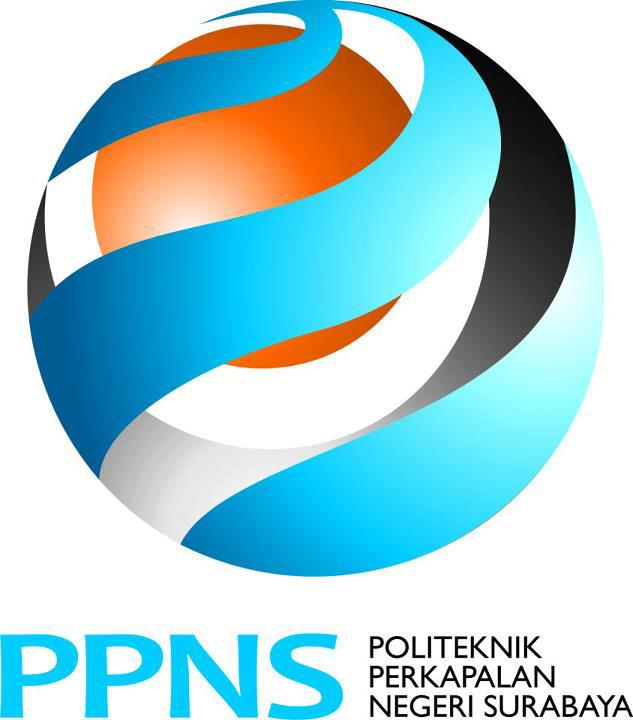 PERNYATAAN BEBAS PLAGIATNo.   : F.WD I. 021Date  : 3 Nopember 2015Rev.  : 01Page  : 1 dari 1